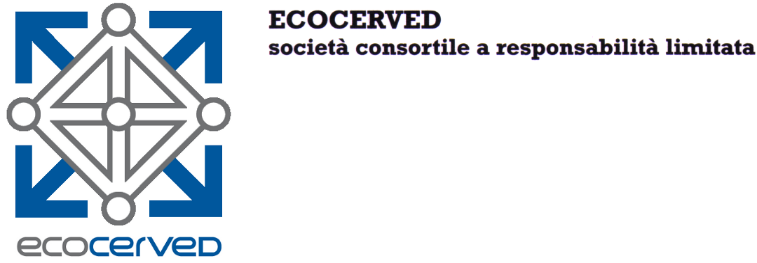 “Servizio di audit in materia di d.lgs. 231/01 e anticorruzione (L.190/2012, D.lgs.33/2013)”ISTANZA DI MANIFESTAZIONE DI INTERESSEIl/La sottoscritt__ ____________________________nato/a a_________________________________________il___/____/___residente nel Comune di ________________________________ Provincia ______________ Via ____________________________________________________________n. _________nella sua qualità di ___________________________________________________________dell’Impresa _________________________________________________con sede legale nelComune di__________________________________________ Provincia_____ Cap._______Via ____________________________________________________________ n. __________Tel. fisso ______________________________ cell. _________________________________Sede operativa (solo se diversa dalla sede legale) nel Comunedi_________________________________________________ Provincia_____ Cap._______Via ____________________________________________________________ n. _________Indirizzo di posta elettronica certificata (PEC) _____________________________________codice fiscale 							partita I.V.A. n. _____________________- manifesta il proprio interesse a partecipare alla procedura per l’affidamento del servizio di“Servizio di manutenzione SW”e a tal fine, ai sensi e per gli effetti dell’art. 76 D.P.R. 445/2000 e s.m.i. consapevole della responsabilità e delle conseguenze civili e penali previste in caso di dichiarazioni mendaci e/o formazione od uso di atti falsi, nonché in caso di esibizione di atti contenenti dati non più corrispondenti a verità;NELLA SUESPOSTA QUALITÀ,DICHIARAche l’impresa che rappresenta è in possesso di tutti i requisiti richiesti dall’avviso di indagine di mercato e, nello specifico;di aver preso visione delle “ulteriori informazioni” di cui all’avviso di indagine di mercato pubblicato da Ecocerved, e di essere consapevole che:la pubblicazione dell’avviso non costituisce autonoma procedura di gara e che non sono previste graduatorie;la presentazione della candidatura non genera alcun diritto o automatismo di partecipazione ad altre procedure di affidamento sia di tipo negoziale che pubblico.(Luogo) ________________, lì, 				(Data) ______________________Ai sensi della normativa in vigore in materia di privacy, i dati personali il cui conferimento è richiesto ai fini della manifestazione di interesse saranno trattati in conformità all’Informativa pubblicata sul sito (rif. M-50 Informativa Privacy Operatore EconomicoFirmato DIGITALMENTE dal legale rappresentanteSOLO IN CASO DI FIRMA NON DIGITALE, allegare:_ copia di un documento di identità, in corso di validità, del sottoscrittore.